Michigan Department of Education Office of School Support Services Summer Food Service Program 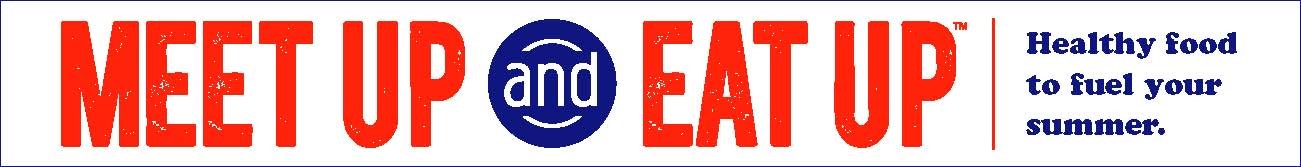 Ypsilanti Community Schools 2018The Ypsilanti Community Schools announces the sponsorship of the Summer Food Service Program for children. Free meals will be made available to children 18 years of age and under or persons up to age 26 who are enrolled in an educational program for the mentally or physically disabled that is recognized by a State or local public educational agency. The meals will be provided without regard to race, color, national origin, age, sex, or disability, and there will be no discrimination in the course of the meal service. Meals will be provided at the site(s) listed below: ALL SITES OPEN June 18th unless stated – Close dates see below  All Sites Closed July 4th Ypsilanti Community SchoolsUniversity High School 2095 Packard Rd, Ypsilanti MI Breakfast 7:50-9:30 Lunch 11-1:00 for Programs M-F June 26th – August 25th Perry Early Learning Center  550 Perry Dt, Ypsilanti MI Breakfast 8:00-9:00 Lunch 11:00-12:30 open site M-F Closes August 16th Washtenaw International Academy 510 Emerick, Ypsilanti MI Breakfast 8:30-9:30 Lunch11:30Am -12:30PM M-Th June 18th -29 onlyWashtenaw Intermediate School District Young Adults M-Th Breakfast 8:30-9:30 Am Lunch 11:30-12:30Closes August 16th ACCE 1076 Ecorse RD Ypsilanti MI Breakfast 8:00-9:00 Lunch 11:45-12:15 PM M-F June 26th – August 9th Chapel 111 Wallace, Ypsilanti MI Breakfast 8:30- 9:30 Lunch 11:45-12:30 M-Th Closes August 16th Estabrook School 555 Cross Street , Ypsilanti MI Breakfast 8:00-9:00 Lunch 11:30-12:30 Closes  August 17th   Ypsilanti International Elementary School 503 Oak Street, Ypsilanti MI 48198September 8th Back to School Bash (Prospect Park if nice outside) 12:00PM -2:45 PM Non-discrimination Statement: In accordance with Federal civil rights law and U.S. Department of Agriculture (USDA) civil rights regulations and policies, the USDA, its Agencies, offices, and employees, and institutions participating in or administering USDA programs are prohibited from discriminating based on race, color, national origin, sex, disability, age, or reprisal or retaliation for prior civil rights activity in any program or activity conducted or funded by USDA.  Persons with disabilities who require alternative means of communication for program information (e.g. Braille, large print, audiotape, American Sign Language, etc.), should contact the Agency (State or local) where they applied for benefits. Individuals who are deaf, hard of hearing, or have speech disabilities may contact USDA through the Federal Relay Service at (800) 877-8339. Additionally, program information may be made available in languages other than English.  To file a program complaint of discrimination, complete the USDA Program Discrimination Complaint Form, (AD-3027) found online at: http://www.ascr.usda.gov/complaint_filing_cust.html, and at any USDA office, or write a letter addressed to USDA and provide in the letter all of the information requested in the form. To request a copy of the complaint form, call (866) 632-9992. Submit your completed form or letter to USDA by: (1) mail: U.S. Department of Agriculture, Office of the Assistant Secretary for Civil Rights, 1400 Independence Avenue, SW, Washington, D.C. 20250-9410; (2) fax: (202) 6907442; or (3) email: program.intake@usda.gov.  This institution is an equal opportunity provider.  ************************************************************************ Any Questions please contact Pearl Brewer at 734-221-1136  or Victoria Davis 734-221-1024